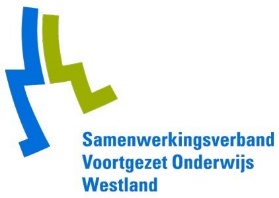 A. Gegevens van de leerlingB. Ontwikkelingsperspectief: uitstroomprofiel van de leerlingC. Stimulerende en belemmerende factoren en de ondersteuningsbehoefte van de leerlingBetrek de uitkomsten van het vraag profiel instrument hierbij!D. OndertekeningE. Handelingsadviezen voor docentenF. Handelingsdeel (alleen invullen wat van toepassing is)G. (Tussen-)evaluatie (dit deel kan zo vaak gekopieerd worden als nodig)AANVRAAG ARRANGEMENT BIJ HET SWV VO WESTLANDA.u.b. aankruisen wat van toepassing is door te dubbelklikken op het vierkantje.*1 Voor verwijzing naar VMBO4you moet de leerling voldoen aan specifieke criteria. Deze criteria zijn terug te vinden op de website www.swv-westland.nl. *2 Voor verwijzing naar het voortgezet speciaal onderwijs (VSO) moet de leerling voldoen aan specifieke criteria. Deze criteria zijn terug te vinden op de website www.swv-westland.nl.ONTWIKKELINGSPERSPECTIEFPLANBegeleidingsdocument voor leerlingen met een extra ondersteuningsvraagDATUM:   Naam leerling (volgens GBA)GeboortedatumSchool, leerjaar en niveauVerwacht uitstroomprofielVerwacht vervolg(onderwijs)traject Praktijkonderwijs Dagbesteding  Leerwerktraject Arbeidsmarkt  VMBO BL Arbeid en leren  VMBO KL MBO niveau 1 VMBO GL MBO niveau 2 VMBO TL MBO niveau 3 HAVO MBO niveau 4 VWO HBO WO Anders, namelijk Anders, namelijkOnderbouwing van het uitstroomprofiel: DomeinenStimulerende factorenWat helpt de leerling om het verwachte uitstroomniveau te behalen?Belemmerende factorenWat belemmert de leerling om het verwachte uitstroomniveau te behalen?OndersteuningsbehoefteWat heeft de leerling nodig om het verwachte uitstroomniveau te behalen?Cognitieve en didactische ontwikkelingWerkhoudingGedrag en sociaal-emotionele ontwikkelingLichamelijke ontwikkeling en gezondheidVeiligheid en verzuimThuissituatie, omgeving en vrije tijdSamenvattende analyseWat heeft de leerling volgens de school nodig om zijn uitstroomniveau te behalen?Wat heeft de leerling volgens de school nodig om zijn uitstroomniveau te behalen?Wat heeft de leerling volgens de school nodig om zijn uitstroomniveau te behalen?Wat vindt de leerling?Wat heb je nodig om je uitstroomniveau te behalen? Hoe zie jij je toekomst, wat wil je bereiken? Hoe kan jij er zelf aan bijdragen dat je dit uitstroomniveau gaat behalen en je toekomstdroom gaat bereiken?Wat heb je nodig om je uitstroomniveau te behalen? Hoe zie jij je toekomst, wat wil je bereiken? Hoe kan jij er zelf aan bijdragen dat je dit uitstroomniveau gaat behalen en je toekomstdroom gaat bereiken?Wat heb je nodig om je uitstroomniveau te behalen? Hoe zie jij je toekomst, wat wil je bereiken? Hoe kan jij er zelf aan bijdragen dat je dit uitstroomniveau gaat behalen en je toekomstdroom gaat bereiken?Wat vinden ouder(s)/verzorger(s)?Wat heeft uw kind nodig om zijn/haar uitstroomniveau te behalen? Hoe ziet u de toekomst van uw kind, wat wenst u voor hem of haar? Hoe kan u er aan bijdragen dat uw kind dit uitstroomniveau gaat behalen en zijn/haar toekomstdroom gaat bereiken?Wat heeft uw kind nodig om zijn/haar uitstroomniveau te behalen? Hoe ziet u de toekomst van uw kind, wat wenst u voor hem of haar? Hoe kan u er aan bijdragen dat uw kind dit uitstroomniveau gaat behalen en zijn/haar toekomstdroom gaat bereiken?Wat heeft uw kind nodig om zijn/haar uitstroomniveau te behalen? Hoe ziet u de toekomst van uw kind, wat wenst u voor hem of haar? Hoe kan u er aan bijdragen dat uw kind dit uitstroomniveau gaat behalen en zijn/haar toekomstdroom gaat bereiken?Dit ontwikkelingsperspectiefplan is besproken met leerling, ouder(s)/verzorger(s) en vastgesteld door het bevoegd gezag van de school.Door ouder(s)/verzorger(s) en leerling wordt toestemming verleend aan de school en eventueel betrokken externe instanties om relevante informatie uit te wisselen om tot een optimale gezamenlijke aanpak te kunnen komen.Dit ontwikkelingsperspectiefplan is besproken met leerling, ouder(s)/verzorger(s) en vastgesteld door het bevoegd gezag van de school.Door ouder(s)/verzorger(s) en leerling wordt toestemming verleend aan de school en eventueel betrokken externe instanties om relevante informatie uit te wisselen om tot een optimale gezamenlijke aanpak te kunnen komen.Dit ontwikkelingsperspectiefplan is besproken met leerling, ouder(s)/verzorger(s) en vastgesteld door het bevoegd gezag van de school.Door ouder(s)/verzorger(s) en leerling wordt toestemming verleend aan de school en eventueel betrokken externe instanties om relevante informatie uit te wisselen om tot een optimale gezamenlijke aanpak te kunnen komen.Naam leerling: Datum:Handtekening:Naam ouder(s)/verzorger(s):Datum:Handtekening:Naam mentor/zorgcoördinator/teamleider/(locatie-)directeur:Datum:Handtekening:ONTWIKKELINGSPERSPECTIEFPLAN HANDELINGSDEELHANDELINGSWIJZER (voor in de klassensituatie om de leerling te ondersteunen in zijn/haar leerproces)A.u.b. beknopt en puntsgewijs weergeven beschreven vanuit de ondersteuningsbehoefte van de leerling. Indien nodig, kunnen regels worden toegevoegd.HANDELINGSWIJZER (voor in de klassensituatie om de leerling te ondersteunen in zijn/haar leerproces)A.u.b. beknopt en puntsgewijs weergeven beschreven vanuit de ondersteuningsbehoefte van de leerling. Indien nodig, kunnen regels worden toegevoegd.De leerling heeft nodig (denk hierbij aan instructie, leeractiviteiten, feedback, leeromgeving, gedrag docenten, etc.):De leerling heeft nodig (denk hierbij aan instructie, leeractiviteiten, feedback, leeromgeving, gedrag docenten, etc.):1.2.3.4.5.DOMEINENBEOOGD RESULTAAT VAN DE ONDERSTEUNING (wat zijn de doelen?)WELKE ACTIVITEITEN DOOR WIE?PERIODECognitieve en didactische ontwikkelingWerkhoudingGedrag en sociaal-emotionele ontwikkelingLichamelijke ontwikkeling en gezondheidVeiligheid en verzuimThuissituatie, omgeving en vrije tijdEventuele afwijkingen van het reguliere onderwijsprogramma:Eventuele afwijkingen van het reguliere onderwijsprogramma:Eventuele afwijkingen van het reguliere onderwijsprogramma:Eventuele afwijkingen van het reguliere onderwijsprogramma:DatumAanwezigDOMEINENEVALUATIE (Resultaat van de ondersteuning? Moet de ondersteuning aangepast worden? Moet het uitstroomprofiel aangepast worden?)EVALUATIE (Resultaat van de ondersteuning? Moet de ondersteuning aangepast worden? Moet het uitstroomprofiel aangepast worden?)VERVOLGAFSPRAKENVERVOLGAFSPRAKENCognitieve en didactische ontwikkelingWerkhoudingGedrag en sociaal-emotionele ontwikkelingLichamelijke ontwikkeling en gezondheidVeiligheid en verzuimThuissituatie, omgeving en vrije tijdDe (tussen-)evaluatie en het bijgestelde ontwikkelingsperspectiefplan zijn besproken met leerling, ouder(s)/verzorger(s) en vastgesteld door het bevoegd gezag van de school.De (tussen-)evaluatie en het bijgestelde ontwikkelingsperspectiefplan zijn besproken met leerling, ouder(s)/verzorger(s) en vastgesteld door het bevoegd gezag van de school.De (tussen-)evaluatie en het bijgestelde ontwikkelingsperspectiefplan zijn besproken met leerling, ouder(s)/verzorger(s) en vastgesteld door het bevoegd gezag van de school.De (tussen-)evaluatie en het bijgestelde ontwikkelingsperspectiefplan zijn besproken met leerling, ouder(s)/verzorger(s) en vastgesteld door het bevoegd gezag van de school.Handtekening leerlingHandtekening leerlingHandtekening ouder(s)/verzorger(s)Handtekening ouder(s)/verzorger(s)Handtekening schoolHandtekening schoolAANVULLENDE GEGEVENS LEERLINGAANVULLENDE GEGEVENS LEERLINGNaam leerlingStraat en huisnummerPostcode en woonplaatsGeslacht  Jongen                        MeisjeE-mailadres ouders TLV PrO                                OLA (extra ondersteuning m.b.t. leerachterstanden) TLV PrO                                OLA (extra ondersteuning m.b.t. leerachterstanden)Datum inschrijving huidige schoolUitstroomadvies basisschoolCITO/NIO-scoreBijzonderheden schoolloopbaan (bijv. doublures, schoolwisselingen, etc.)SCHOOLGEGEVENS AANVRAGENDE SCHOOLSCHOOLGEGEVENS AANVRAGENDE SCHOOLSchoollocatie ISW, locatie:  Lentiz, locatie:BRIN-nummerGROEPSARRANGEMENT VMBO4you*1 FlexCollege (met als doel terugkeer naar de school van herkomst) TOELAATBAARHEIDSVERKLARING (TLV) VOOR HET VOORTGEZET SPECIAAL ONDERWIJS*2 TOELAATBAARHEIDSVERKLARING (TLV) VOOR HET VOORTGEZET SPECIAAL ONDERWIJS*2 Voor cluster: cluster 3 LZ cluster 3 LG cluster 3 ZML cluster 3 MG cluster 4 ZMOK Gewenste looptijd TLV: 1 jaar  2 jaar 3 jaar 4 jaar anders, namelijk Motiveer waarom bovenstaand arrangement wordt aangevraagd. Beschrijf de onderwijsondersteuning die de leerling nodig heeft en het doorlopen proces binnen de school m.b.t. het bieden van deze benodigde ondersteuning. Bij aanvraag TLV: beschrijf de uitkomst van de contacten met de beoogde VSO-school.Met de ondertekening verklaren leerling en ouder(s)/verzorger(s) zich akkoord met het aangevraagde arrangement en geven zij toestemming tot het opsturen van dit document naar het SWV VO Westland om de aanvraag in behandeling te nemen.Met de ondertekening verklaren leerling en ouder(s)/verzorger(s) zich akkoord met het aangevraagde arrangement en geven zij toestemming tot het opsturen van dit document naar het SWV VO Westland om de aanvraag in behandeling te nemen.DatumHandtekening leerlingHandtekening ouder(s)/verzorger(s)Handtekening school